ДОКУМЕНТАЦИЯ О ПРОВЕДЕНИИ ОТКРЫТОГО АУКЦИОНА В ЭЛЕКТРОННОЙ ФОРМЕ проводится в соответствии с Положением о закупке товаров, работ и услуг ГПОАУ ЯО Ярославского педагогического колледжа.на приобретение видеостены для нужд ГПОАУ ЯО Ярославского педагогического колледжаЯрославль 2018ОглавлениеДОКУМЕНТАЦИЯ О ПРОВЕДЕНИИ ОТКРЫТОГО АУКЦИОНА В ЭЛЕКТРОННОЙ ФОРМЕ	2 Раздел 1. Инструкция участника закупки	3А. Введение	………………………………………………………………………………..3Статья 1. Заказчик	3Статья 2. Открытый аукцион в электронной форме, объект закупки. Место, условия и сроки поставки товара (выполнения работ или оказания услуг).	3Статья 3. Источник финансирования, форма, срок и порядок оплаты, начальная (максимальная)цена контракта.	3Статья 4. Участники закупки	3Статья 5. Требования, предъявляемые к Участнику закупки	4Статья 6. Затраты на участие в Аукционе, обеспечение заявки на участие в Аукционе	4Статья 7. Порядок предоставления документации……………………………..…………….4Б. Документация об Аукционе	4Статья 8. Содержание документации об Аукционе	4Статья 9. Разъяснение положений документации об Аукционе	4Статья 10. Внесение изменений в извещение о проведении Аукциона и в документацию об Аукционе. Право Заказчика на отказ от проведения Аукциона	5В. Подготовка Заявки на участие в Аукционе	5Статья 11. Язык Заявки на участие в Аукционе	5Статья 12. Документы, входящие в состав Заявки на участие в Аукционе	6Статья 13. Порядок подачи заявок на участие в открытом аукционе в электронной форме	6Статья 14. Порядок рассмотрения первых частей заявок на участие в открытом аукционе в электронной форме	8Статья 15. Порядок проведения открытого аукциона в электронной форме	10Статья 16. Порядок рассмотрения вторых частей заявок на участие в открытом аукционе в электронной форме	13Статья 17. Антидемпинговые меры……………………………………………………………15Статья 18. Заключение контракта по результатам открытого аукциона в электронной форме	16Раздел 2. Информационная карта	17Раздел 3. Техническое задание	22Раздел 4. Проект контракта	27Раздел 5. Обоснование начальной  (максимальной) цены	31Раздел 1. Инструкция участника закупкиА. ВведениеСтатья 1. ЗаказчикЗаказчик, указанный в п. 1.1 раздела 2. Информационная карта проводит открытый аукцион в электронной форме на условиях, изложенных в настоящей документации об открытом аукционе в электронной форме.Статья 2. Открытый аукцион в электронной форме, объект закупки. Место, условия и сроки поставки товара (выполнения работ или оказания услуг).2.1. Осуществление закупки товара (выполнения работ, оказания услуг) информация о котором содержится в п. 2.1. раздела 2. Информационная карта и который является объектом закупки данного открытого аукциона в электронной форме (далее – Аукцион), осуществляется в соответствии с процедурами и условиями, предусмотренным Положением о закупке товаров, работ и услуг ГПОАУ ЯО Ярославского педагогического колледжа (далее - Положение о закупке) и настоящей документацией. Под открытым аукционом в электронной форме понимается вид конкурентной закупки для определения поставщика (подрядчика, исполнителя), при которой информация о закупке сообщается Заказчиком неограниченному кругу лиц путем размещения на официальном сайте и на электронной площадке извещения о проведении такого аукциона и документации о нем, к участникам закупки предъявляются единые требования и дополнительные требования, проведение такого аукциона обеспечивается на электронной площадке ее оператором в порядке, установленном настоящим разделом, победителем которой признается участник закупки, предложивший наиболее низкую цену контракта.2.2. Участник закупки, с которым по итогам проведения Аукциона будет заключен Контракт, должен будет поставить товар (выполнить работу, оказать услугу), являющийся объектом закупки, в место поставки (выполнения работ, оказания услуг) и в течение периода времени, указанного в п. 2.2 раздела 2. Информационная карта.Статья 3. Источник финансирования, форма, срок и порядок оплаты, начальная (максимальная) цена Контракта, обоснование цены Контракта3.1. Начальная (максимальная) цена Контракта и порядок формирования цены Контракта указаны в п. 3.1 раздела 2. Информационная карта.3.2. Форма, сроки и порядок оплаты за поставку товара (выполнения работ, оказание услуг), определяются в проекте Контракта, прилагаемом к документации об открытом аукционе в электронной форме, и указаны в п. 3.1 раздела 2. Информационная карта.3.3. Финансирование Контракта на поставку товара (выполнения работ, оказание услуг), который будет заключен по результатам данного открытого аукциона в электронной форме, будет осуществляться из источника, указанного в п. 3.1. раздела 2. Информационная карта. 3.4. Обоснование начальной (максимальной) цены Контракта на поставку товара (выполнения работ, оказание услуг) указано в разделе 5. Обоснование начальной (максимальной) цены.Статья 4. Участники закупки4.1. Участником закупки может быть любое юридическое лицо или несколько юридических лиц, выступающих на стороне одного участника закупки, независимо от организационно-правовой формы, формы собственности, места нахождения и места происхождения капитала либо любое физическое лицо или несколько физических лиц, выступающих на стороне одного участника закупки, в том числе индивидуальный предприниматель или несколько индивидуальных предпринимателей, выступающих на стороне одного участника закупки, которые соответствуют требованиям, установленным Заказчиком в соответствии с Положением о закупке.Статья 5. Требования, предъявляемые к Участнику закупки5.1. Участник закупки должен соответствовать требованиям, установленным в п. 5.1. раздела 2. Информационная карта. Несоответствие Участника закупки требованиям, установленным в пункте 5.1. раздела 2. Информационная карта, влечет за собой отказ в допуске Участника, подавшего такую Заявку, к участию в Аукционе.Статья 6. Затраты на участие в Аукционе, обеспечение заявки на участие в Аукционе6.1. Участник несет все расходы, связанные с подготовкой, подачей своей Заявки на участие в Аукционе и заключением Контракта. 6.2. Заказчиком может быть установлено требование обеспечения заявки на участие в Аукционе. Требование обеспечения заявки на участие в аукционе в равной мере распространяется на всех Участников закупки. Размер обеспечения заявки на участие в аукционе указан в п. 6.2. раздела 2. Информационная карта документации об Аукционе. Денежные средства, внесенные в качестве обеспечения заявок, при проведении открытых аукционов в электронной форме перечисляются на счет оператора электронной площадки в банке.6.3. Заказчик не отвечает и не имеет обязательств по этим расходам независимо от характера проведения и результатов аукциона.Б. Документация об АукционеСтатья 7. Порядок предоставления документации7.1. Одновременно с размещением извещения о проведении аукциона Заказчик обеспечивает размещение на официальном сайте документации об аукционе.7.2. Документация об аукционе доступна для ознакомления на официальном сайте без взимания платы.Статья 8. Содержание документации об Аукционе8.1. Документация об Аукционе подготовлена и разработана в соответствии с Положением о закупке товаров, работ и услуг ГПОАУ ЯО Ярославского педагогического колледжа, Федеральным законом от 18 июля 2011 года № 223-ФЗ «О закупках товаров, работ, услуг отдельными видами юридических лиц», Бюджетным кодексом Российской Федерации, Гражданским кодексом Российской Федерации, Федеральным законом от 26.07.2006 № 135-ФЗ «О защите конкуренции» и иными нормативными актами Российской Федерации, регулирующими осуществление закупок.8.2. Документация об Аукционе включает в себя все перечисленные ниже документы, а также изменения, вносимые в документацию об Аукционе в порядке, предусмотренном статьей 9 настоящего подраздела: Инструкцию Участникам закупки;Информационную карту;Техническое задание;Проект Контракта, включая приложения; Обоснование начальной (максимальной) цены.8.3. Предполагается, что Участник закупки изучит все инструкции, формы, условия и технические требования, содержащиеся в документации об Аукционе. Подача Заявки на участие в Аукционе, не отвечающей требованиям документации об Аукционе, влечет за собой отказ в допуске Участника, подавшего такую Заявку, к участию в Аукционе.Статья 9. Разъяснение положений документации об Аукционе9.1. Любой участник закупки, получивший аккредитацию на электронной площадке, вправе направить на адрес электронной площадки, на которой планируется проведение открытого аукциона в электронной форме, запрос о разъяснении положений документации об открытом аукционе в электронной форме. При этом такой участник закупки вправе направить не более трех запросов о разъяснении положений документации об открытом аукционе в электронной форме.В течение двух дней с даты поступления от оператора электронной площадки указанного запроса, Заказчик размещает на официальном сайте и электронной площадке разъяснение положений документации об открытом аукционе в электронной форме с указанием предмета запроса, но без указания участника закупки, от которого поступил запрос, при условии, что указанный запрос поступил Заказчику не позднее чем за пять рабочих дней до даты окончания срока подачи заявок на участие в открытом аукционе в электронной форме.9.2. Проведение переговоров Заказчиком, членами комиссии по осуществлению закупок (далее – Комиссия) с Участником закупки  в отношении заявок на участие аукционе, в том числе в отношении заявки, поданной таким Участником, не допускается до выявления победителя Аукциона, за исключением случаев, предусмотренных Положением о закупке. При проведении Аукциона проведение переговоров Заказчика с оператором электронной площадки и оператора электронной площадки с Участником электронного аукциона не допускается в случае, если в результате этих переговоров создаются преимущественные условия для участия в электронном аукционе и (или) условия для разглашения конфиденциальной информации.Статья 10. Внесение изменений в извещение о проведении Аукциона и в документацию об Аукционе. Право Заказчика на отказ от проведения Аукциона10.1. Заказчик по собственной инициативе или в соответствии с запросом участника закупки вправе принять решение о внесении изменений в извещение, документацию о проведении открытого аукциона в электронной форме. Изменение предмета открытого аукциона в электронной форме не допускается. Изменения, вносимые в извещение, документацию о проведении открытого аукциона в электронной форме, размещаются Заказчиком на официальном сайте и на электронной площадке не позднее чем в течение трех дней с даты принятия решения о внесении указанных изменений. Изменения, внесенные в извещение, документацию о проведении открытого аукциона в электронной форме считаются внесенными с даты опубликования на официальном сайте таких изменений.В случае если изменения в извещение и документацию о проведении открытого аукциона в электронной форме внесены Заказчиком позднее, чем за пятнадцать дней до даты окончания срока подачи заявок на участие в открытом аукционе в электронной форме, указанные изменения размещаются Заказчиком на официальном сайте и на электронной площадке в день принятия решения о внесении указанных изменений, срок подачи заявок на участие в открытом аукционе в электронной форме должен быть продлен так, чтобы с даты размещения на официальном сайте указанных изменений до даты окончания срока подачи заявок на участие в открытом аукционе в электронной форме такой срок составлял не менее пятнадцати дней.10.2. Заказчик вправе отказаться от проведения открытого аукциона в электронной форме не позднее, чем за три дня до даты окончания срока подачи заявок на участие в открытом аукционе в электронной форме. Извещение об отказе от проведения открытого аукциона в электронной форме размещается Заказчиком в единой информационной системе и на электронной площадке в течение одного дня со дня принятия решения об отказе от проведения открытого аукциона в электронной форме. При отмене открытого аукциона в электронной форме Заказчик не несет ответственности перед участниками закупки, подавшими заявки на участие в открытом аукционе в электронной форме, и третьими лицами, которым такое действие может принести убытки.В случае если было установлено требование обеспечения заявки на участие в открытом аукционе в электронной форме, оператор электронной площадки возвращает участникам закупки  денежные средства, внесенные в качестве обеспечения таких заявок, в соответствии с регламентом работы электронной площадки.В. Подготовка Заявки на участие в АукционеСтатья 11. Язык Заявки на участие в Аукционе11.1. Заявка на участие в Аукционе должна быть составлена на русском языке. Статья 12. Документы, входящие в состав Заявки на участие в Аукционе12.1. Заявка на участие в открытом аукционе в электронной форме состоит из двух частей:Первая часть заявки на участие в открытом аукционе в электронной форме должна содержать следующую информацию и документы:Указанные в п. 12.1. раздела 2. Информационная карта.Вторая часть заявки на участие в открытом аукционе в электронной форме должна содержать следующие документы и информацию:Указанные в п. 12.2. раздела 2. Информационная карта и п.13.2.2. ст.12 настоящей документации.Статья 13. Порядок подачи заявок на участие в открытом аукционе в электронной форме13.1. Для участия в открытом аукционе в электронной форме участник закупки, получивший аккредитацию на электронной площадке, подает на электронную площадку заявку на участие в открытом аукционе в электронной форме в срок предусмотренный  п.13.1 раздела 2. Информационная карта и требованиями, которые установлены в п. 12.1. раздела 2. Информационная карта настоящей документацией об открытом аукционе в электронной форме и регламентом работы электронной площадки.13.2. Заявка на участие в открытом аукционе в электронной форме состоит из двух частей.13.2.1. Первая часть заявки на участие в открытом аукционе в электронной форме должна содержать: 1) при заключении Контракта на поставку товара:а) согласие Участника такого аукциона на поставку товара в случае, если этот Участник предлагает для поставки товар, в отношении которого в документации о таком аукционе содержится указание на товарный знак (его словесное обозначение), знак обслуживания (при наличии), фирменное наименование (при наличии), патенты (при наличии), полезные модели (при наличии), промышленные образцы (при наличии), наименование страны происхождения товара и конкретные показатели товара, соответствующие значениям эквивалентности, установленным данной документацией, если участник аукциона предлагает для поставки товар, который является эквивалентным товару, указанному в данной документации;б) конкретные показатели, соответствующие значениям, установленным документацией о таком аукционе, и указание на товарный знак (его словесное обозначение) (при наличии), знак обслуживания (при наличии), фирменное наименование, патенты (при наличии), полезные модели (при наличии), промышленные образцы (при наличии), наименование страны происхождения товара. 2) согласие Участника такого аукциона на выполнение работы или оказание услуги на условиях, предусмотренных документацией о таком аукционе, при проведении такого аукциона на выполнение работы или оказание услуги;3) при заключении Контракта на выполнение работы или оказание услуги, для выполнения или оказания которых используется товар:а) согласие, предусмотренное подпунктом 2 настоящего пункта,  а также согласие на использование товара, в отношении которого в документации об аукционе содержится указание на товарный знак (его словесное обозначение) (при наличии), знак обслуживания (при наличии), фирменное наименование (при наличии), патенты (при наличии), полезные модели (при наличии), промышленные образцы (при наличии), наименование страны происхождения товара, либо указание на товарный знак (его словесноеобозначение) (при наличии), знак обслуживания (при наличии), фирменное наименование (при наличии), патенты (при наличии), полезные модели (при наличии), промышленные образцы (при наличии), наименование страны происхождения товара и, если участник такого аукциона предлагает для использования товар, который является эквивалентным товару, указанному в данной документации, конкретные показатели товара, соответствующие значениям эквивалентности, установленным данной документацией, при условии содержания в ней указания на товарныйзнак (его словесное обозначение) (при наличии), знак обслуживания (при наличии), фирменное наименование (при наличии), патенты (при наличии), полезные модели (при наличии), промышленные образцы (при наличии), наименование страны происхождения товара, а также требование о необходимости указания в заявке на участие в таком аукционе на товарный знак (его словесное обозначение) (при наличии), знак обслуживания (при наличии), фирменное наименование (при наличии), патенты (приналичии), полезные модели (при наличии), промышленные образцы (при наличии), наименование страны происхождения товара;13.2.2. Вторая часть заявки на участие в открытом аукционе в электронной форме должна содержать сведения и документы об участнике закупки, подавшем такую заявку:а) анкету участника закупки по установленной в документации  об открытом аукционе в электронной форме; б) полученную не ранее чем за три месяца до дня размещения в единой информационной системе извещения о проведении аукциона в электронной форме выписку из единого государственного реестра юридических лиц или нотариально заверенную копию такой выписки (для юридических лиц), полученную не ранее чем за три месяца до дня размещения в единой информационной системе извещения о проведении открытого аукциона в электронной форме выписку из единого государственного реестра индивидуальных предпринимателей или нотариально заверенную копию такой выписки (для индивидуальных предпринимателей), копии документов, удостоверяющих личность (для иных физических лиц), надлежащим образом заверенный перевод на русский язык документов о государственной регистрации юридического лица или физического лица в качестве индивидуального предпринимателя в соответствии с законодательством соответствующего государства (для иностранных лиц), полученные не ранее чем за три месяца до дня размещения в единой информационной системе извещения о проведении открытого аукциона в электронной форме;в) документ, подтверждающий полномочия лица на осуществление действий от имени участника закупки - юридического лица (копия решения о назначении или об избрании либо приказа о назначении физического лица на должность, в соответствии с которым такое физическое лицо обладает правом действовать от имени участника закупки  без доверенности (далее для целей настоящего раздела - руководитель).В случае если от имени участника закупки действует иное лицо, заявка на участие в открытом аукционе в электронной форме должна содержать также доверенность на осуществление действий от имени участника закупки, заверенную печатью участника закупки и подписанную руководителем участника закупки (для юридических лиц) или уполномоченным этим руководителем лицом, либо нотариально заверенную копию такой доверенности. В случае если указанная доверенность подписана лицом, уполномоченным руководителем участника закупки, заявка на участие в открытом аукционе в электронной форме должна содержать также документ, подтверждающий полномочия такого лица; г) копии учредительных документов участника закупки (для юридических лиц);д) решение об одобрении или о совершении крупной сделки либо копия такого решения в случае, если требование о необходимости наличия такого решения для совершения крупной сделки установлено законодательством Российской Федерации, учредительными документами юридического лица и если для участника закупки поставка товаров, выполнение работ, оказание услуг, являющихся предметом контракта, или внесение денежных средств в качестве обеспечения исполнения контракта являются крупной сделкой. В случае если для данного участника поставка товаров, выполнение работ, оказание услуг, являющихся предметом контракта, или внесение денежных средств в качестве обеспечения исполнения контракта не являются крупной сделкой, участник закупки представляет соответствующее письмо;2) документы или копии документов, подтверждающих соответствие участника закупки установленным требованиям и условиям допуска к участию в открытом аукционе в электронной форме: а) документы, подтверждающие внесение денежных средств в качестве обеспечения заявки на участие в  открытом аукционе в электронной форме, в случае, если в документации  об открытом аукционе в электронной форме содержится указание на требование обеспечения такой заявки (платежное поручение, подтверждающее перечисление денежных средств в качестве обеспечения заявки на участие в открытом аукционе в электронной форме, или копия такого поручения); б) Декларация соответствия участника закупки требованиям, предусмотренным п. 9.5 ч. 9 Положения о закупке.  Документы, подтверждающие соответствие участника закупки требованиям, установленным в соответствии с ч. 9 Положения о закупке, в случае, если такие требования предусмотрены документацией  об открытом аукционе в электронной форме.3) иные документы или копии документов, перечень которых определен документацией  об открытом аукционе в электронной форме, подтверждающие соответствие заявки на участие в открытом аукционе в электронной форме, представленной участником закупки, требованиям, установленным в документации  об открытом аукционе в электронной форме.13.3. Участник закупки вправе подать только одну заявку на участие в открытом аукционе в электронной форме.Участник закупки вправе подать заявку на участие в открытом аукционе в электронной форме в любой момент с момента размещения на официальном сайте и на электронной площадке извещения о проведении открытого аукциона в электронной форме до предусмотренных документацией об открытом аукционе в электронной форме даты и времени окончания срока подачи заявок на участие в открытом аукционе в электронной форме. 13.4. Заявка на участие в открытом аукционе в электронной форме направляется участником закупки оператору электронной площадки в форме одного или нескольких электронных документов в соответствии с регламентом работы электронной площадки. 13.5. В течение установленного регламентом работы электронной площадки времени с момента получения заявки на участие в открытом аукционе в электронной форме оператор электронной площадки обязан присвоить ей порядковый номер и подтвердить в форме электронного документа, направляемого участнику закупки, подавшему заявку на участие в открытом аукционе в электронной форме, ее получение с указанием присвоенного ей порядкового номера.13.6. Электронная площадка должна обеспечивать конфиденциальность данных об участниках закупки, подавших заявки на участие в открытом аукционе в электронной форме, и конфиденциальность сведений, содержащихся в предусмотренной настоящей частью заявке.13.7. Участник закупки, подавший заявку на участие в открытом аукционе в электронной форме, вправе отозвать заявку на участие в открытом аукционе в электронной форме не позднее окончания срока подачи заявок, направив об этом уведомление оператору электронной площадки. В случае если было установлено требование обеспечения заявки на участие в открытом аукционе в электронной форме, оператор электронной площадки обязан вернуть внесенные в качестве обеспечения заявки на участие в открытом аукционе в электронной форме денежные средства указанному участнику закупки в соответствии с регламентом работы электронной площадки. 13.8. В случае если по окончании срока подачи заявок на участие в открытом аукционе в электронной форме подана только одна заявка или не подано ни одной заявки, открытый аукцион в электронной форме признается несостоявшимся. Статья 14. Порядок рассмотрения первых частей заявок на участие в открытом аукционе в электронной форме14.1. В день и время, указанные в п. 13.1 раздела 2. Информационная карта и в извещении о проведении открытого аукциона в электронной форме, осуществляется открытие доступа к поданным в форме электронных документов заявкам на участие в открытом аукционе в электронной форме. 14.2. Комиссия по осуществлению закупок проверяет первые части заявок на участие в открытом аукционе в электронной форме, содержащие предусмотренные п. 12 раздела 2. Информационная карта, на соответствие требованиям, установленным документацией об открытом аукционе в электронной форме в отношении товаров, работ, услуг, которые закупаются. 14.3. Срок рассмотрения первых частей заявок на участие в открытом аукционе в электронной форме не может превышать пяти дней со дня окончания срока подачи заявок на участие в открытом аукционе в электронной форме. Окончание рассмотрения первых частей заявок указано п. 14.1 раздела 2. Информационная карта,14.4. На основании результатов рассмотрения первых частей заявок на участие в открытом аукционе в электронной форме, содержащих сведения, предусмотренные п. 17.7 ч. 17 Положения о закупке, Комиссией по осуществлению закупок принимается решение о допуске к участию в открытом аукционе в электронной форме участника закупки и о признании участника закупки, подавшего заявку на участие в открытом аукционе, участником открытого аукциона или об отказе в допуске такого участника закупки к участию в открытом аукционе в порядке и по основаниям, которые предусмотрены настоящей частью. 14.5. Участник закупки не допускается к участию в открытом аукционе в электронной форме в случае: 1) непредоставления сведений, предусмотренных п. 12.1 раздела 2. Информационная карта, или предоставления недостоверных сведений; 2) несоответствия сведений, предусмотренных п. 12.1 раздела 2. Информационная карта, требованиям документации об открытом аукционе в электронной форме. 14.6. Отказ в допуске к участию в открытом аукционе в электронной форме по основаниям, не предусмотренным п. 14.5 настоящей статьи, не допускается. 14.7. На основании результатов рассмотрения первых частей заявок на участие в открытом аукционе в электронной форме, содержащих сведения, предусмотренные п. 12.1 раздела 2. Информационная карта, Комиссией по осуществлению закупок оформляется протокол рассмотрения заявок на участие в открытом аукционе в электронной форме, который ведется Комиссией по осуществлению закупок и подписывается всеми присутствующими на заседании членами Комиссии по осуществлению закупок в день окончания рассмотрения заявок на участие в открытом аукционе в электронной форме. Протокол должен содержать сведения о порядковых номерах заявок на участие в открытом аукционе в электронной форме, решение о допуске участника закупки, подавшего заявку на участие в открытом аукционе в электронной форме с соответствующим порядковым номером, и о признании его участником открытого аукциона в электронной форме или об отказе в допуске участника закупки к участию в открытом аукционе в электронной форме с обоснованием такого решения и с указанием положений документации об открытом аукционе в электронной форме, которым не соответствует заявка на участие в открытом аукционе в электронной форме этого участника закупки, сведения о членах Комиссии по осуществлению закупок, принявших такое решение. Указанный протокол в день окончания рассмотрения заявок на участие в открытом аукционе в электронной форме направляется оператору электронной площадки.14.8. В случае если по окончании срока подачи заявок на участие в открытом аукционе в электронной форме подана только одна заявка или не подано ни одной заявки, а также в случае, если на основании результатов рассмотрения первых частей заявок на участие в открытом аукционе в электронной форме принято решение об отказе в допуске к участию в открытом аукционе в электронной форме всех участников закупки, подавших заявки на участие в открытом аукционе в электронной форме, или о признании только одного участника закупки, подавшего заявку на участие в открытом аукционе в электронной форме, участником открытого аукциона в электронной форме, в протокол рассмотрения заявок на участие в открытом аукционе в электронной форме вносится информация о признании открытого аукциона в электронной форме несостоявшимся. 14.9. Любой участник закупки после размещения протокола рассмотрения заявок на участие в открытом аукционе в электронной форме вправе направить Заказчику запрос о разъяснении причин отказа в допуске к участию в открытом аукционе в электронной форме в соответствии с регламентом работы электронной площадки. Заказчик не позднее трех рабочих дней со дня поступления такого запроса обязан предоставить участнику закупки соответствующие разъяснения о причинах отклонения его заявки. Данный запрос участника и ответ Заказчика направляются в форме электронных документов посредством программных и технических средств электронной площадки.14.10. В течение времени, установленного регламентом работы электронной площадки, с момента поступления оператору электронной протокола рассмотрения заявок на участие в открытом аукционе в электронной форме или в течение времени, установленного регламентом работы электронной площадки, с момента размещения на электронной площадке протокола рассмотрения заявок на участие в открытом аукционе в электронной форме оператор электронной площадки обязан направить участникам закупки, подавшим заявки на участие в открытом аукционе в электронной форме, уведомление о принятом в отношении поданной таким участником заявки на участие в открытом аукционе в электронной форме решении.14.11. В случае если было установлено требование обеспечения заявки на участие в открытом аукционе в электронной форме, оператор электронной площадки обязан вернуть внесенные в качестве обеспечения заявки на участие в открытом аукционе в электронной форме денежные средства участнику закупки, подавшему заявку на участие в открытом аукционе в электронной форме и не допущенному к участию в открытом аукционе в электронной форме, в соответствии с регламентом работы электронной площадки. 14.12. В случае если открытый аукцион в электронной форме признан несостоявшимся и только один участник закупки, подавший заявку на участие в открытом аукционе в электронной форме, допущен к участию в аукционе, Заказчик в течение трех рабочих дней со дня подписания протокола рассмотрения заявок на участие в аукционе обязан передать такому участнику аукциона проект контракта, который составляется путем включения условий исполнения контракта, прилагаемый к аукционной документации и по цене, не более начальной (максимальной) цены контракта. В случае уклонения участника аукциона от заключения контракта денежные средства, внесенные в качестве обеспечения заявки на участие в аукционе, не возвращаются.Статья 15. Порядок проведения открытого аукциона в электронной форме15.1. В открытом аукционе в электронной форме могут участвовать только участники закупки, признанные участниками открытого аукциона в электронной форме.15.2. Открытый аукцион в электронной форме проводится на электронной площадке в день, указанный в извещении о проведении открытого аукциона в электронной форме, а также  в п. 15.2 раздела 2. Информационная карта.15.3. Открытый аукцион в электронной форме проводится путем снижения начальной (максимальной) цены контракта, указанной в извещении о проведении открытого аукциона в электронной форме, в порядке, установленном настоящей частью. 15.4. В случае если в документации об открытом аукционе в электронной форме указаны общая начальная (максимальная) цена запасных частей к технике, к оборудованию и начальная (максимальная) цена единицы услуги и (или) работы по техническому обслуживанию и (или) ремонту техники, оборудования (при закупке работ по техническому обслуживанию и (или) ремонту техники, оборудования), начальная (максимальная) цена единицы услуги (при закупке услуг связи, юридическихуслуг), открытый аукцион в электронной форме проводится путем снижения общей начальной (максимальной) цены запасных частей к технике, к оборудованию и начальной (максимальной) цены единицы услуги и (или) работы по техническому обслуживанию и (или) ремонту техники, оборудования, начальной (максимальной) цены единицы работы, услуги, указанных в документации об открытом аукционе в электронной форме, в порядке, установленном настоящей частью.15.5. "Шаг аукциона" составляет от одной второй процента до пяти процентов начальной (максимальной) цены контракта.15.6. При проведении открытого аукциона в электронной форме участники открытого аукциона в электронной форме подают предложения о цене контракта, предусматривающие снижение текущего минимального предложения о цене контракта на величину в пределах "шага аукциона". 15.7. При проведении открытого аукциона в электронной форме любой участник открытого аукциона в электронной форме также вправе подать предложение о цене контракта независимо от "шага аукциона" при условии соблюдения требований, предусмотренных п. 15.8 настоящей статьи. 15.8. При проведении открытого аукциона в электронной форме участники открытого аукциона в электронной форме подают предложения о цене контракта с учетом следующих требований: 1) участник открытого аукциона в электронной форме не вправе подать предложение о цене контракта, равное предложению или большее чем предложение о цене контракта, равное ранее поданному этим участником предложению о цене контракта или большее чем оно, а также предложение о цене контракта, равное нулю; 2) участник открытого аукциона в электронной форме не вправе подать предложение о цене контракта ниже, чем текущее минимальное предложение о цене контракта, сниженное в пределах "шага аукциона";3) участник открытого аукциона в электронной форме не вправе подать предложение о цене контракта ниже, чем текущее минимальное предложение о цене контракта в случае, если такое предложение о цене контракта подано таким участником открытого аукциона в электронной форме. 15.9. От начала проведения открытого аукциона в электронной форме на электронной площадке до истечения срока подачи предложений о цене контракта должны быть указаны в обязательном порядке все предложения о цене контракта и время их поступления, а также время, оставшееся до истечения срока подачи предложений о цене контракта в соответствии с п. 15.10 настоящей статьи. 15.10. При проведении открытого аукциона в электронной форме в соответствии с регламентом работы электронной площадки устанавливается время приема предложений участников открытого аукциона в электронной форме о цене контракта от начала проведения открытого аукциона в электронной форме до истечения срока подачи предложений о цене контракта, а также время после поступления последнего предложения о цене контракта. Время, оставшееся до истечения срока подачи предложений о цене контракта, обновляется автоматически, с помощью программных и технических средств, обеспечивающих проведение открытого аукциона в электронной форме, после снижения начальной (максимальной) цены контракта или текущего минимального предложения о цене контракта на открытом аукционе в электронной форме. Если в течение установленного времени ни одного предложения о более низкой цене контракта не поступило, открытый аукцион в электронной форме автоматически, при помощи программных и технических средств, обеспечивающих его проведение, завершается. 15.11. В течение установленного регламентом работы электронной площадки времени с момента завершения в соответствии с п. 15.10 настоящей статьи открытого аукциона в электронной форме любой участник открытого аукциона в электронной форме вправе подать предложение о цене контракта, которое не ниже чем последнее предложение о минимальной цене контракта на аукционе независимо от "шага аукциона", с учетом требований, предусмотренных пп. 1 и 3 п.15.8 настоящей статьи. 15.12. Оператор электронной площадки обязан обеспечивать при проведении открытого аукциона в электронной форме конфиденциальность данных об участниках открытого аукциона. 15.13. Во время проведения открытого аукциона в электронной форме оператор электронной площадки обязан отклонить предложение о цене контракта в момент его поступления, если оно не соответствует требованиям, предусмотренным настоящей частью. 15.14. Отклонение оператором электронной площадки предложений о цене контракта по основаниям, не предусмотренным п. 15.13 настоящей статьи, не допускается. 15.15. В случае если была предложена цена контракта, равная цене, предложенной другим участником открытого аукциона в электронной форме, лучшим признается предложение о цене контракта, поступившее ранее других предложений. 15.16. В случае проведения в соответствии с ч.15.4 настоящей статьи открытого аукциона в электронной форме участником открытого аукциона в электронной форме, предложившим наиболее низкую цену контракта, признается лицо, предложившее наиболее низкую общую цену запасных частей к технике, к оборудованию и наиболее низкую цену единицы услуги и (или) работы по техническому обслуживанию и (или) ремонту техники, оборудования, наиболее низкую цену единицы  работы, услуги. 15.17. Протокол проведения открытого аукциона в электронной форме размещается оператором электронной площадки на электронной площадке после окончания открытого аукциона в течение времени, установленного регламентом работы электронной площадки. В протоколе указываются адрес электронной площадки, дата, время начала и окончания открытого аукциона в электронной форме, начальная (максимальная) цена контракта, все минимальные предложения о цене контракта, сделанные участниками открытого аукциона в электронной форме и ранжированные по мере убывания с указанием порядковых номеров, присвоенных заявкам на участие в открытом аукционе в электронной форме, которые поданы участниками открытого аукциона в электронной форме, сделавшими соответствующие предложения о цене контракта, и с указанием времени поступления данных предложений. 15.18. В течение времени, установленного регламентом работы электронной площадки, после размещения на электронной площадке протокола, указанного в п. 14.17 настоящей статьи, оператор электронной площадки обязан направить Заказчику такой протокол и вторые части заявок на участие в открытом аукционе в электронной форме, поданные участниками открытого аукциона в электронной форме. 15.19. В случае если в течение времени, установленного регламентом работы электронной площадки, после начала проведения открытого аукциона в электронной форме ни один из участников открытого аукциона в электронной форме не подал предложение о цене контракта в соответствии с п. 15.6 настоящей статьи, открытый аукцион в электронной форме признается несостоявшимся. В соответствии с регламентом работы электронной площадки оператор электронной площадки размещает на электронной площадке протокол о признании открытого аукциона в электронной форме несостоявшимся и направляет его Заказчику. В протоколе указываются адрес электронной площадки, дата, время начала и окончания открытого аукциона, начальная (максимальная) цена контракта. 1) оператор электронной площадки в соответствии с регламентом работы электронной площадки направляет уведомления участникам такого аукциона;2) оператор электронной площадки в соответствии с регламентом работы электронной площадки направляет Заказчику вторые части заявок на участие в открытом аукционе в электронной форме, поданные участниками открытого аукциона в электронной форме.3) Комиссия по осуществлению закупок рассматривает вторые части заявок на участие в открытом аукционе в электронной форме в соответствии со статьей 16 настоящей документации.4) контракт заключается в соответствии с положениями со статьей 16 настоящей документации  с участником закупки, заявка на участие в открытом аукционе в электронной форме подана:а) ранее других заявок на участие в таком аукционе, если несколько участников такого аукциона и поданные ими заявки признаны соответствующими требованиям документации открытом аукционе в электронной форме и положениям настоящего Положения о закупке;б) единственным участником такого аукциона, если только один участник такого аукциона и поданная им заявка признаны соответствующими требованиям документации открытом аукционе в электронной форме и положениям настоящего Положения о закупке.в) такой участник не вправе отказаться от заключения контракта. Цена заключаемого контракта должна быть снижена не менее, чем на пять процентов от начальной (максимальной) цены контракта. Заключение контракта с единственным участником закупки по начальной максимальной цене не допускается.При непредставлении Заказчику таким участником открытого аукциона в электронной форме в срок, предусмотренный документацией об открытом аукционе в электронной форме, подписанного контракта, а также обеспечения исполнения контракта, если Заказчиком было установлено требование обеспечения исполнения контракта, такой участник закупки признается уклонившимся от заключения контракта. В случае уклонения такого участника закупки от заключения контракта денежные средства, внесенные в качестве обеспечения заявки на участие в открытом аукционе в электронной форме, не возвращаются.15.20. Любой участник открытого аукциона в электронной форме после размещения на электронной площадке указанного в п. 15.17 настоящей статьи протокола вправе направить оператору электронной площадки запрос о разъяснении результатов открытого аукциона в электронной форме. Оператор электронной площадки в течение двух рабочих дней со дня поступления данного запроса обязан предоставить такому участнику открытого аукциона в электронной форме соответствующие разъяснения. 15.21. Оператор электронной площадки обязан обеспечить непрерывность проведения открытого аукциона в электронной форме, надежность функционирования программных и технических средств, используемых для проведения открытого аукциона в электронной форме, равный доступ участников открытого аукциона в электронной форме к участию в нем, а также выполнение действий, предусмотренных настоящей частью, независимо от времени окончания открытого аукциона в электронной форме. Статья 16. Порядок рассмотрения вторых частей заявок на участие в открытом аукционе в электронной форме16.1. Комиссия по осуществлению закупок рассматривает вторые части заявок на участие в открытом аукционе в электронной форме, направленные Заказчику оператором электронной площадки, на соответствие их требованиям, установленным документацией об открытом аукционе в электронной форме. 16.2. Комиссией по осуществлению закупок на основании результатов рассмотрения вторых частей заявок на участие в открытом аукционе в электронной форме принимается решение о соответствии или о несоответствии заявки на участие в открытом аукционе требованиям, установленным документацией об открытом аукционе в электронной форме, в порядке и по основаниям, которые предусмотрены настоящей частью. Для принятия указанного решения Комиссия по осуществлению закупок также рассматривает содержащиеся в реестре участников закупки, получивших аккредитацию на электронной площадке, сведения об участнике закупки, подавшем такую заявку на участие в открытом аукционе в электронной форме. 16.3. Комиссия по осуществлению закупок рассматривает вторые части заявок на участие в открытом аукционе в электронной форме,  до принятия решения о соответствии пяти заявок на участие в открытом аукционе требованиям, предусмотренным документацией об открытом аукционе в электронной форме. Рассмотрение указанных заявок на участие в открытом аукционе в электронной форме начинается с заявки на участие в открытом аукционе в электронной форме, поданной участником открытого аукциона в электронной форме, предложившим наиболее низкую цену контракта, и осуществляется с учетом ранжирования заявок на участие в открытом аукционе в соответствии с п. 15.17 ст. 15 настоящей документации. 16.4. Общий срок рассмотрения вторых частей заявок на участие в открытом аукционе в электронной форме не может превышать шести дней с даты размещения на электронной площадке протокола проведения открытого аукциона в электронной форме. 16.5. Заявка на участие в открытом аукционе в электронной форме признается не соответствующей требованиям, установленным документацией об открытом аукционе в электронной форме, в случае: 1) непредставления документов, определенных п. 13.2.2 ст.13 настоящей документации, с учетом документов, ранее представленных в составе первой части заявки на участие в открытом аукционе в электронной форме, или наличия в таких документах недостоверных сведений об участнике закупки;2) несоответствия участника закупки  требованиям, установленным в соответствии с п. 5.1  раздела 2. Информационная карта. В случае если несколько юридических и физических лиц выступают совместно в качестве участника закупки, каждый из таких юридических или физических лиц должен по отдельности соответствовать требованиям к участникам закупки, установленным Заказчиком в документации об открытом аукционе в электронной форме.16.6. Принятие решения о несоответствии заявки на участие в открытом аукционе в электронной форме требованиям, установленным документацией об открытом аукционе в электронной форме, по основаниям, не предусмотренным п. 15.5 настоящей статьи, не допускается. 16.7. В случае принятия решения о соответствии пяти заявок на участие в открытом аукционе в электронной форме требованиям, установленным документацией об открытом аукционе в электронной форме, а также в случае принятия на основании рассмотрения вторых частей заявок на участие в открытом аукционе, поданных всеми участниками открытого аукциона, принявшими участие в открытом аукционе, решения о соответствии более одной заявки, но менее пяти заявок на участие в открытом аукционе указанным требованиям Комиссией по осуществлению закупок оформляется протокол подведения итогов открытого аукциона в электронной форме, который подписывается всеми присутствующими на заседании членами Комиссии по осуществлению закупок в день окончания рассмотрения вторых частей заявок на участие в открытом аукционе в электронной форме. Протокол должен содержать сведения о порядковых номерах пяти заявок на участие в открытом аукционе, которые ранжированы в соответствии с п. 15.17 ст.15 настоящей документации и в отношении которых принято решение о соответствии требованиям, установленным документацией об открытом аукционе в электронной форме, а в случае принятия на основании рассмотрения вторых частей заявок на участие в открытом аукционе, поданных всеми участниками открытого аукциона, принявшими участие в открытом аукционе, решения о соответствии более одной заявки, но менее пяти заявок на участие в открытом аукционе - о порядковых номерах таких заявок на участие в открытом аукционе, которые ранжированы в соответствии с п. 15.17 ст.15 настоящей документации и в отношении которых принято решение о соответствии указанным требованиям, об участниках закупочной процедуры, вторые части заявок на участие в открытом аукционе в электронной форме которых рассматривались, решение о соответствии или о несоответствии заявок на участие в открытом аукционе в электронной форме требованиям, установленным документацией об открытом аукционе в электронной форме, с обоснованием принятого решения и с указанием положений настоящего Положения о закупке, которым не соответствует участник закупки, положений документации об открытом аукционе в электронной форме, которым не соответствует заявка на участие в открытом аукционе в электронной форме этого участника закупки, положений заявки на участие в открытом аукционе в электронной форме, которые не соответствуют требованиям, установленным документацией об открытом аукционе в электронной форме. В течение дня, следующего датой  подписания протокола, протокол размещается Заказчиком на электронной площадке.16.8. Участник открытого аукциона в электронной форме, который предложил наиболее низкую цену контракта и заявка на участие в открытом аукционе в электронной форме которого соответствует требованиям документации об открытом аукционе в электронной форме, признается победителем открытого аукциона в электронной форме.Заказчик в течение трех рабочих дней со дня подписания протокола подведения итогов открытого аукциона в электронной форме передает победителю открытого аукциона в электронной форме один экземпляр протокола и проект контракта, который составляется путем включения цены контракта, предложенной победителем открытого аукциона в электронной форме, в проект контракта, прилагаемого к документации об аукционе в электронной форме. 16.9. В течение установленного регламентом работы электронной площадки времени с момента размещения на электронной площадке указанного в п. 16.7 настоящей статья и протокола оператор электронной площадки направляет участникам открытого аукциона в электронной форме, вторые части заявок на участие в открытом аукционе в электронной форме которых рассматривались и в отношении заявок на участие в открытом аукционе в электронной форме которых принято решение о соответствии или о несоответствии требованиям, предусмотренным документацией об открытом аукционе в электронной форме, уведомления о принятом решении. 16.10. В случае если Комиссией по осуществлению закупокпринято решение о несоответствии вторых частей всех заявок на участие в открытом аукционе в электронной форме или о соответствии второй части только одной заявки на участие в открытом аукционе в электронной форме, в протокол подведения итогов открытого аукциона в электронной форме вносится информация о признании открытого аукциона в электронной форме несостоявшимся. 16.11. В случае если открытый аукцион в электронной форме признан несостоявшимся и только одна заявка на участие в открытом аукционе в электронной форме, поданная участником открытого аукциона в электронной форме, принявшим участие в открытом аукционе в электронной форме, признана соответствующей требованиям, предусмотренным документацией об открытом аукционе в электронной форме, Заказчик в течение трех рабочих дней со дня подписания протокола подведения итогов открытого аукциона в электронной форме обязан передать единственному участнику аукциона проект контракта, прилагаемого к документации об открытом аукционе в электронной форме. Заключение контракта с участником открытого аукциона, подавшим такую заявку на участие в открытом аукционе в электронной форме, осуществляется в соответствии с п. 4 ч. 36. Положения о закупке. Указанный участник закупки не вправе отказаться от заключения контракта. Денежные средства, внесенные в качестве обеспечения заявки на участие в открытом аукционе в электронной форме, возвращаются такому участнику в течение пяти рабочих дней с даты заключения с ним контракта.16.12. Участник открытого аукциона в электронной форме вправе запросить разъяснения результатов рассмотрения поданной им второй части заявки на участие в открытом аукционе в электронной форме.16.13. В случае если было установлено требование обеспечения заявки на участие в открытом аукционе в электронной форме, оператор электронной площадки в соответствии с регламентом работы электронной площадки с даты размещения Заказчиком  на электронной площадке протокола подведения итогов открытого аукциона в электронной форме обязан возвратить внесенные в качестве обеспечения заявки на участие в открытом аукционе в электронной форме денежные средства участникам открытого аукциона в электронной форме, которые участвовали в открытом аукционе в электронной форме, но не стали победителями открытого аукциона в электронной форме, за исключением участника открытого аукциона в электронной форме, который сделал предпоследнее предложение о цене контракта. Денежные средства, внесенные в качестве обеспечения заявки на участие в открытом аукционе в электронной форме участником открытого аукциона в электронной форме, который сделал предпоследнее предложение о цене контракта, возвращаются такому участнику открытого аукциона в электронной форме в соответствии с регламентом работы электронной площадки после подписания контракта с победителем открытого аукциона в электронной форме или с таким участником открытого аукциона в электронной форме. Статья 17. Антидемпинговые меры.Если при проведении электронного аукциона участником электронного аукциона, с которым заключается Контракт, предложена цена Контракта, которая на 25 % и более, ниже начальной (максимальной) цены Контракта, Контракт заключается только после предоставления таким участником обеспечения Контракта в следующей форме:- обеспечения исполнения Контракта в размере, превышающем в полтора раза размер обеспечения исполнения Контракта (45 % начальной (максимальной) цены Контрактаа), что составляет 1 226 535 рублей 00 копеек (один миллион двести двадцать шесть тысяч пятьсот тридцать пять рублей 00 копеек)или- информации, подтверждающей добросовестность такого участника на дату подачи заявки.К информации, подтверждающей добросовестность участника такого аукциона, относится информация, содержащаяся в реестре контрактов и подтверждающая исполнение таким участником в течение не менее чем одного года до даты подачи заявки на участие в аукционе трех и более договоров (при этом все договоры должны быть исполнены без применения к такому участнику неустоек (штрафов, пеней), либо в течение двух лет до даты подачи заявки на участие в конкурсе или аукционе четырех и более договоров (при этом не менее чем семьдесят пять процентов договоров должно быть исполнены без применения к такому участнику неустоек (штрафов, пеней), либо в течение трех лет до даты подачи заявки на участие в конкурсе или аукционе трех и более договоров (при этом все договоры должны быть исполнены без применения к такому участнику неустоек (штрафов, пеней). В этих случаях цена одного из договоров должна составлять не менее чем двадцать процентов цены, по которой участником аукциона предложено заключить контракт.Статья 18. Заключение контракта по результатам открытого аукциона в электронной форме18.1. В случае если победитель открытого аукциона в электронной форме или участник открытого аукциона в электронной форме, который сделал предпоследнее предложение о цене контракта, в срок, предусмотренный документацией об аукционе в электронной форме, не представил Заказчику подписанный контракт, переданный ему в соответствии с п. 16.8 или 16.11 ст.16 настоящей документации или п. 17.3 настоящей статьи, а также обеспечение исполнения контракта, в случае, если Заказчиком было установлено в п.17.1 раздела 2. Информационная карта требование обеспечения исполнения контракта, победитель открытого аукциона в электронной форме или участник открытого аукциона в электронной форме, который сделал предпоследнее предложение о цене контракта, признается уклонившимся от заключения контракта. 18.2. Контракт должен быть заключен не ранее чем через десять дней и не позднее чем через двадцать дней с даты размещения на официальном сайте протокола подведения итогов открытого аукциона в электронной форме. 18.3. В случае если победитель открытого аукциона в электронной форме признан уклонившимся от заключения контракта, Заказчик вправе обратиться в суд с требованием о понуждении победителя открытого аукциона в электронной форме заключить контракт, а также о возмещении убытков, причиненных уклонением от заключения контракта, либо заключить контракт с участником открытого аукциона в электронной форме, который сделал предпоследнее предложение о цене контракта. Заказчик обязан заключить контракт с участником открытого аукциона в электронной форме, который сделал предпоследнее предложение о цене контракта, при отказе от заключения контракта с победителем открытого аукциона в электронной форме в случаях, предусмотренных п. 17.7 ч. 17 Положения о закупке. При этом заключение контракта для участника открытого аукциона в электронной форме, который сделал предпоследнее предложение о цене контракта, является обязательным. В случае уклонения победителя открытого аукциона в электронной форме или участника открытого аукциона в электронной форме, который сделал предпоследнее предложение о цене контракта, от заключения контракта денежные средства, внесенные ими в качестве обеспечения заявки на участие в закупочной процедуре, не возвращаются. В случае уклонения участника открытого аукциона в электронной форме, который сделал предпоследнее предложение о цене контракта, от заключения контракта Заказчик вправе обратиться в суд с иском о  понуждении такого участника заключить контракт, а также о возмещении убытков, причиненных уклонением от заключения контракта, или принять решение о признании открытого аукциона в электронной форме несостоявшимся. В случае если Заказчик отказался от заключения контракта с победителем открытого аукциона в электронной форме и с участником закупки, заявке на участие в открытом аукционе в электронной форме которого присвоен второй номер, открытый аукцион в электронной форме признается несостоявшимся.18.4. Контракт заключается на условиях, указанных в извещении о проведении открытого аукциона в электронной форме и документации об открытом аукционе в электронной форме, по цене, предложенной победителем открытого аукциона в электронной форме, либо, в случае заключения контракта с участником открытого аукциона в электронной форме, который сделал предпоследнее предложение о цене контракта, по цене, предложенной таким участником. В случае если контракт заключается с физическим лицом, за исключением индивидуальных предпринимателей и иных, занимающихся частной практикой лиц, оплата такого контракта уменьшается на размер налоговых платежей, связанных с оплатой контракта.18.5. В случае если Заказчиком установлено требование обеспечения исполнения контракта, контракт заключается только после предоставления участником открытого аукциона в электронной форме, с которым заключается контракт, безотзывной банковской гарантии, выданной банком или иной кредитной организацией или передачи Заказчику в залог денежных средств, в размере обеспечения исполнения контракта, предусмотренных документацией об открытом аукционе в электронной форме. Способ обеспечения исполнения контракта из указанных в настоящей части способов определяется таким участником открытого аукциона в электронной форме самостоятельно, если иное не установлено документацией об открытом аукционе в электронной форме. 18.6. В случае если было установлено требование обеспечения заявки на участие в открытом аукционе в электронной форме, денежные средства, внесенные в качестве обеспечения заявки на участие в открытом аукционе в электронной форме, возвращаются победителю открытого аукциона в электронной форме в соответствии с регламентом работы электронной площадки  после заключения с ним контракта. Денежные средства, внесенные в качестве обеспечения заявки на участие в открытом аукционе в электронной форме, возвращаются участнику открытого аукциона в электронной форме, с которым заключается контракт в случае уклонения победителя открытого аукциона в электронной форме от заключения контракта, в соответствии с регламентом работы электронной площадки  после заключения контракта с победителем открытого аукциона в электронной форме или с таким участником открытого аукциона в электронной форме. При уклонении победителя открытого аукциона в электронной форме или участника открытого аукциона в электронной форме, с которым заключается контракт от заключения контракта денежные средства, внесенные такими участниками в качестве обеспечения заявки на участие в открытом аукционе в электронной форме, не возвращаются.Раздел 2. Информационная картаПриведенные ниже конкретные данные о проведении открытого Аукциона в электронной форме дополняют собой положения инструкции Участникам закупки (ИУЗ). В случае противоречий между положениями Информационной карты ИУЗ и инструкции Участникам закупки, Информационная карта ИУЗ имеет преобладающую силу.Раздел 3. Техническое задание Общие требования16 СпецификацияРаздел 4. Проект контрактаКонтракт  г. Ярославль							   «____» ______________ г.Государственное профессиональное образовательное автономное учреждение Ярославской области Ярославский педагогический колледж (ГПОАУ ЯО Ярославский педагогический колледж), именуемое в дальнейшем «Заказчик», в лице директора М.Е. Лаврова, действующего на основании Устава, с одной стороны, и ____________________, в лице _____________________, действующего на основании _______, именуемое в дальнейшем «Поставщик», с другой стороны, в соответствии с Федеральным законом от 18 июля 2011 года № 223-ФЗ «О закупках товаров, работ и услуг отдельными видами юридических лиц», на основании протокола подведения итогов открытого аукциона в электронной форме № _____ от _________, заключили настоящий Контракт о нижеследующем:Предмет КонтрактаПоставщик обязуется приобретение видеостены (далее - «Товар») в количестве, ассортименте, комплектации определенных в Спецификации (Приложение № 1) и соответствующую документацию Заказчику, а Заказчик обязуется принять и оплатить Товар в установленном настоящим Контрактом порядке, форме и размере. Товар должен соответствовать требованиям государственных стандартов Российской Федерации; Товар, подлежащий обязательной сертификации в соответствии с законодательством Российской Федерации, должен иметь сертификат и знак соответствия.Цена Контракта. Порядок расчетовЦена Контракта составляет _______________ (_________________)  рублей ____ копеек, в том числе НДС _ % _____ руб. и включает в  себя стоимость доставки по адресу, указанному в п. 3.2. Контракта, стоимость разгрузочно-погрузочных работ, тары, упаковки и иные затраты Поставщика, связанные с исполнением настоящего Контракта.Заказчик производит оплату поставленного Товара путем перечисления денежных средств на расчетный счёт Поставщика в течение 60 банковских дней с момента подписания товарной накладной (ТОРГ-12), Акта сдачи-приемки Товара на основании выставленного счета Поставщиком и счета-фактуры (при уплате НДС).Порядок и сроки поставки Товара3.1. Срок поставки: с момента заключения Контракта в течение 30 рабочих дней.   3.2. Адрес доставки: 150002, г. Ярославль, ул. Маланова, д. 12 а3.3. При передаче Товара Заказчику присутствие уполномоченного представителя Поставщика обязательно. В день поставки Заказчику передаются оригиналы накладных, Актов сдачи-приемки товара, счет, счет-фактура (при уплате НДС), сертификаты, обязательные для данного вида Товара и иные документы, подтверждающие  качество товара. 3.4. Заказчик обязан совершить все необходимые действия, обеспечивающие принятие Товара и подписать товарную накладную (ТОРГ-12) по количеству и внешнему виду упаковки на складе Заказчика в день доставки. 3.5. Заказчик проверяет поставленный Товар Поставщиком  на соответствие  требованиям комплектности и качеству, установленных настоящим Контрактом. В течение 3-х рабочих дней со дня доставки Поставщик возвращает подписанный Акт сдачи-приемки Товара, либо направляет мотивированный отказ от подписания Акта сдачи-приемки Товара. Мотивированный отказ от подписания Акта сдачи-приемки Товара является основанием для замены и/или допоставки Товара за счет Поставщика.3.6. В случае выявления некачественного Товара Поставщик обязан заменить некачественный Товар на качественный в однодневный срок. При возникновении разногласий по вопросам качества Товара или несоответствия его условиям Контракта Поставщик несет все связанные с экспертизой Товара расходы.   3.7. Доставка Товара и разгрузочно-погрузочные работы осуществляются силами Поставщика. Поставщик обязан произвести своими силами подъем на этаж (при необходимости), разгрузку в соответствие с указаниями Заказчика.  3.8. С момента поставки  Товара  Поставщиком и до его оплаты Заказчиком  Товар не признается находящимся в залоге  у Поставщика, право собственности на Товар  переходит к Заказчику в момент подписания Акта сдачи-приемки товара.4.Требования к Товару, упаковке и маркировке ТовараКачество и технические характеристики поставляемого Товара должны соответствовать условиям Приложения, нормативно-правовым актам РФ.  Поставляемый Товар должен быть безопасен, разрешен для применения  на территории РФ. Поставляемый Товар должен быть изготовлен из безопасного исходного сырья. Товар должен не быть бывшим в употреблении.   Поставка осуществляется в оригинальной заводской упаковке, обеспечивающей сохранность Товара. Информация о Товаре, в том числе маркировка на упаковке и на изделии (где требуется) должна быть на русском языке или продублирована на русском языке. Маркировка должна содержать сведения о Товаре, его наименование, параметры, технические характеристики, дату производства, номер партии, правилах использования и мерах безопасности при эксплуатации данного Товара, сведения о производителе  Товара, а так же иные обозначения в соответствии с действующими международными стандартами и требованиями.Гарантийные обязательства5.1. Поставщик гарантирует качество поставленного Товара с момента поставки в соответствии с действующим законодательством и техническими характеристиками товара (но не менее 12 календарных месяцев).5.2. Заказчик вправе предъявить претензии, связанные с качеством Товара в течение гарантийного срока. 5.3. Поставщик обязуется устранить выявленные в гарантийный срок недостатки Товара за свой счет в течение 3 рабочих  дней со дня получения Претензии Заказчика.Ответственность Сторон. Порядок урегулирования споров6.1. В случае неисполнения или ненадлежащего исполнения обязательств по настоящему Контракту Стороны несут ответственность в соответствии с действующим законодательством РФ.6.2. Стороны не несут ответственности за полное или частичное невыполнение своих обязательств, если это вызвано обстоятельствами непреодолимой силы: наводнением, пожаром, землетрясением, военными действиями и т.п.6.3. За нарушение сроков оплаты, определяемых настоящим Контрактом, Заказчик уплачивает Поставщику неустойку в виде пени в размере  0,05 % от суммы задержанного платежа за каждый день просрочки до момента исполнения своих обязательств по оплате. 6.4. За нарушение сроков выполнения работ/оказания услуг по настоящему Контракту, Поставщик уплачивает Заказчику неустойку в виде пени в размере 0,05% от суммы не оказанных работ/ услуг за каждый день просрочки до момента исполнения Поставщиком своих обязательств по срокам выполнения работ/оказания услуг.6.5. В случае полного или частичного неисполнения обязательств по настоящему Контракту Поставщиком, последний обязан уплатить Заказчику неустойку в размере 0,05% цены Договора и возместить причиненные в результате этого убытки.6.6. В случае оказания услуг ненадлежащего качества Поставщик выплачивает Заказчику штраф в размере 0,05% от стоимости оказанных услуг.6.7. Поставщик обязан осуществлять уступку права требования по контракту с согласия Заказчика.6.8. В случае полной или частичной аннуляции выполнения работ/оказания услуг Заказчиком, Заказчик обязан возместить все понесенные Поставщиком документально подтвержденные фактические затраты, включая штрафные санкции третьих лиц, привлеченных Поставщиком в целях выполнения работ/оказания услуг по настоящему Контракту, выставленные Поставщику третьими лицами, в связи с возникшей в результате аннуляции упущенной выгоды, а также оплатить работы/услуги Поставщика, в объеме, выполненном к моменту отказа Заказчика. Размер таких выплат не может превышать общей стоимости работ/услуг, предусмотренных настоящим Контрактом. 6.9. Поставщик не осуществляет возврат денежных средств Заказчику за заявленные, забронированные, оплаченные третьим лицам услуги и не использованные по инициативе Заказчика.6.10. Споры и разногласия, которые могут возникнуть при исполнении настоящего Контракта, будут по возможности разрешаться путем переговоров между Сторонами.В случае невозможности разрешения споров путем переговоров Стороны передают их на рассмотрение в Арбитражный суд Ярославской области.Обеспечение исполнения Контракта7.1. Настоящий Контракт заключается только после предоставления Поставщиком, с которым заключается Контракт, безотзывной гарантии, выданной банком или перечислением денежных средств Поставщиком на указанный Заказчиком счет  в размере обеспечения исполнения Контракта:ПолучательГПОАУ ЯО Ярославский педагогический колледжИНН/КПП 7605009065/760401001ДФ ЯО (ГПОАУ ЯО Ярославский педагогический колледж, л/с 903080097)Отделение Ярославль г. Ярославльр/с  40601810378883000001БИК 047888001КБК 00000000000000000510 7.2. Обеспечение исполнения Контракта предоставляется в размере 5% от начальной (максимальной) цены Контракта, и составляет 136281,67 руб. (Сто тридцать шесть тысяч двести восемьдесят один рубль 67 коп.).7.3. В случае обеспечения исполнения Контакта в виде внесения денежных средств, денежные средства возвращаются Поставщику в течение 10 рабочих дней с даты подписания акта приемки оказанных услуг приемочной комиссией Заказчика, при условии надлежащего исполнения Исполнителем своих обязательств по Контракту .Антикоррупционная оговорка8.1. При исполнении своих обязательств по настоящему Контракту Стороны, их аффилированные лица, работники или посредники не выплачивают, не предлагают выплатить и не разрешают выплату каких-либо денежных средств или ценностей, прямо или косвенно, любым лицам, для оказания влияния на действия или решения этих лиц с целью получить какие-либо неправомерные преимущества.8.2. При исполнении своих обязательств по настоящему Контракту, Стороны, их аффилированные лица, работники или посредники не осуществляют действия, квалифицируемые применимым для целей настоящего Контракта законодательством, как дача или получение взятки, коммерческий подкуп, а также действия, нарушающие требования применимого законодательства и международных актов о противодействии легализации (отмыванию) доходов, полученных преступным путем.8.3. В случае возникновения у Стороны подозрений, что произошло или может произойти нарушение каких-либо положений данного пункта, соответствующая Сторона обязуется уведомить об этом другую Сторону в письменной форме. После письменного уведомления, соответствующая Сторона имеет право приостановить исполнение обязательств по настоящему Контракту до получения подтверждения, что нарушения не произошло или не произойдет. Это подтверждение должно быть направлено в течение десяти рабочих дней с даты получения письменного уведомления.8.4. В письменном уведомлении Сторона обязана сослаться на факты или предоставить материалы, достоверно подтверждающие или дающие основание предполагать, что произошло или может произойти нарушение каких-либо положений данного пункта контрагентом, его аффилированными лицами, работниками или посредниками, выражающееся в действиях, квалифицируемых применимым законодательством как дача или получение взятки, коммерческий подкуп, а также в действиях, нарушающих требования применимого законодательства и международных актов о противодействии легализации доходов, полученных преступным путем.В случае нарушения одной Стороной обязательств воздерживаться от запрещенных в п. 8.1, 8.2, 8.3 настоящего Контракта действий и/или неполучения другой Стороной в установленный в п. 8.1, 8.2, 8.3  настоящего Контракта срок подтверждения, что нарушения не произошло или не произойдет, другая Сторона имеет право расторгнуть договор в одностороннем порядке полностью или в части, направив письменное уведомление о расторжении. Сторона, по чьей инициативе был расторгнут настоящий Контракт в соответствии с положениями настоящей статьи, вправе требовать возмещения реального ущерба, возникшего в результате такого расторжения.Прочие условия9.1. Настоящий Конракт вступает в силу с момента его подписания и действует до полного исполнения сторонами обязательств. 9.2. Приложение № 1 является неотъемлемой частью настоящего Контракта.9.3. Все извещения, требования или иные договоренности между Сторонами должны быть совершны в письменной форме и надлежащим образом (посредством факсимильной связи, курьером или почтовым отправлением с уведомлением о вручении) переданы Стороне, которой они адресуются.9.4. В части не урегулированной настоящим Контрактом, отношения Сторон регламентируются действующим законодательством РФ.  9.5. Настоящий Контракт составлен в 2 экземплярах, имеющих одинаковую юридическую силу, по одному экземпляру для каждой из Сторон. Адреса, банковские реквизиты и подписи СторонРаздел 5. Обоснование начальной  (максимальной) ценыРасчет (обоснование) начальной (максимальной) цены  контракта на поставку проекторов для нужд ГПОАУ ЯО Ярославский педагогический колледж методом сопоставимых рыночных цен (анализ рынка)Начальник отдела материально-технического снабжения                                                                                                               Л.В. ГустяковаАНКЕТА УЧАСТНИКА ЗАКУПКИДолжность 	                                    			расшифровка подписиПриложение № 1                                                                                к Контракту № ____ от «___» _______________ 2018  года Спецификация Сумма прописью: 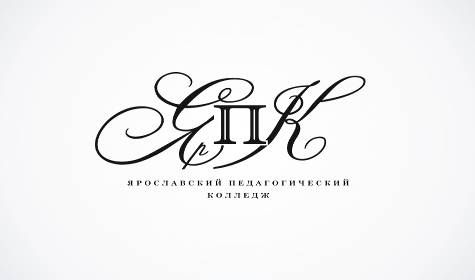 Государственное профессиональное образовательное автономное учреждение Ярославской области Ярославский педагогический колледж150029, г. Ярославль, ул. Маланова, д. 14, тел./факс 8(4852) 32-64-14, е-mail: yar_pk@mail.ruИНН:7605009065 КПП:760401001 ОГРН:1027600789017 БИК:047888001150029, г. Ярославль, ул. Маланова, д. 14, тел./факс 8(4852) 32-64-14, е-mail: yar_pk@mail.ruИНН:7605009065 КПП:760401001 ОГРН:1027600789017 БИК:047888001УТВЕРЖДАЮДиректор ГПОАУ ЯО Ярославского педагогического колледжа_________    М.Е. Лавров«___»_____________2018г.Пункт раздела 1.Дополнения к положениям раздела 1. Инструкция участника  закупки1.1.Наименование Заказчика: государственное профессиональное образовательное автономное учреждение Ярославской области Ярославский педагогический колледжМесто нахождения:150029, г. Ярославль, ул. Маланова, д. 14Почтовый адрес: 150029, г. Ярославль, ул. Маланова, д. 14Адрес электронной почты: um2ka@mail.ruКонтактные телефоны: 8(4852) 32-60-34Информация о контрактной службе:Начальник ОМТС (Контрактный управляющий) - Густякова Любовь Владимировна. 2.1Предмет Аукциона.Приобретение видеостены для нужд ГПОАУ ЯО Ярославского педагогического колледжаЭлектронная площадка, на которой проводится аукцион в электронной форме: www.rts-tender.ru2.2.Место поставки товара (выполнения работ, оказания услуг): 150002, г. Ярославль, ул. Маланова, д. 12аСрок поставки товара (выполнения работ, оказания услуг):3.1Источник финансирования заказа: Финансируется за счет средств областного бюджета.Начальная (максимальная) цена Контракта в т.ч. НДС.	Цена поставляемого товара (порядок формирования цены Контракта):Цена контракта должна быть сформирована с учетом расходов на перевозку, страхование, уплату пошлин, налогов и других обязательных платежей.Форма, сроки и порядок оплаты:Валюта – российский рубль.Форма оплаты – безналичный расчет. 5.1.Требования, предъявляемые к Участнику закупки. Участник закупки должен соответствовать следующим требованиям:1) Соответствие требованиям, установленным в соответствии с законодательством Российской Федерации к лицам, осуществляющим поставку товара, выполнение работы, оказание услуги, являющихся объектом закупки.2) Непроведение ликвидации участника закупки - юридического лица и отсутствие решения арбитражного суда о признании участника закупки - юридического лица или индивидуального предпринимателя несостоятельным (банкротом) и об открытии конкурсного производства.3) Неприостановление деятельности участника закупки в порядке, установленном Кодексом Российской Федерации об административных правонарушениях, на дату подачи заявки на участие в закупке.4) Отсутствие у участника закупки недоимки по налогам, сборам, задолженности по иным обязательным платежам в бюджеты бюджетной системы Российской Федерации (за исключением сумм, на которые предоставлены отсрочка, рассрочка, инвестиционный налоговый кредит в соответствии с законодательством Российской Федерации о налогах и сборах, которые реструктурированы в соответствии с законодательством Российской Федерации, по которым имеется вступившее в законную силу решение суда о признании обязанности заявителя по уплате этих сумм исполненной или которые признаны безнадежными к взысканию в соответствии с законодательством Российской Федерации о налогах и сборах) за прошедший календарный год, размер которых превышает двадцать пять процентов балансовой стоимости активов участника закупки, по данным бухгалтерской отчетности за последний отчетный период. Участник закупки считается соответствующим установленному требованию в случае, если им в установленном порядке подано заявление об обжаловании указанных недоимки, задолженности и решение по такому заявлению на дату рассмотрения заявки на участие в электронном аукционе не принято.5) Отсутствие у участника закупки - физического лица либо у руководителя, членов коллегиального исполнительного органа или главного бухгалтера юридического лица - участника закупки судимости за преступления в сфере экономики (за исключением лиц, у которых такая судимость погашена или снята), а также неприменение в отношении указанных физических лиц наказания в виде лишения права занимать определенные должности или заниматься определенной деятельностью, которые связаны с поставкой товара, выполнением работы, оказанием услуги, являющихся объектом осуществляемой закупки, и административного наказания в виде дисквалификации.6) Отсутствие между участником закупки и заказчиком конфликта интересов, под которым понимаются случаи, при которых руководитель заказчика, член комиссии по осуществлению закупок, руководитель контрактной службы заказчика, контрактный управляющий состоят в браке с физическими лицами, являющимися выгодоприобретателями, единоличным исполнительным органом хозяйственного общества (директором, генеральным директором, управляющим, президентом и другими), членами коллегиального исполнительного органа хозяйственного общества, руководителем (директором, генеральным директором) учреждения или унитарного предприятия либо иными органами управления юридических лиц - участников закупки, с физическими лицами, в том числе зарегистрированными в качестве индивидуального предпринимателя, - участниками закупки либо являются близкими родственниками (родственниками по прямой восходящей и нисходящей линии (родителями и детьми, дедушкой, бабушкой и внуками), полнородными и неполнородными (имеющими общих отца или мать) братьями и сестрами), усыновителями или усыновленными указанных физических лиц. Под выгодоприобретателями понимаются физические лица, владеющие напрямую или косвенно (через юридическое лицо или через несколько юридических лиц) более чем десятью процентами голосующих акций хозяйственного общества либо долей, превышающей десять процентов в уставном капитале хозяйственного общества.7) Отсутствие в предусмотренном Законом о контрактной системе реестре недобросовестных поставщиков (подрядчиков, исполнителей) информации об участнике закупки, в том числе информации об учредителях, о членах коллегиального исполнительного органа, лице, исполняющем функции единоличного исполнительного органа участника закупки - юридического лица. 6.2.Обеспечение заявки на участие в Аукционе:1 % от начальной (максимальной) цены контракта, что составляет 27256 (Двадцать семь тысяч двести пятьдесят шесть рублей) 33 коп.12.1.Участник должен представить в составе первой части Заявки на участие в Аукционе следующие сведения:1) при заключении Контракта на поставку товара:а) согласие Участника такого аукциона на поставку товара в случае, если этот Участник предлагает для поставки товар, в отношении которого в документации о таком аукционе содержится указание на товарный знак (его словесное обозначение), знак обслуживания (при наличии), фирменное наименование (при наличии), патенты (при наличии), полезные модели (при наличии), промышленные образцы (при наличии), наименование страны происхождения товара и конкретные показатели товара, соответствующие значениям эквивалентности, установленным данной документацией, если участник аукциона предлагает для поставки товар, который является эквивалентным товару, указанному в данной документации;б) конкретные показатели, соответствующие значениям, установленным документацией о таком аукционе, и указание на товарный знак (его словесное обозначение) (при наличии), знак обслуживания (при наличии), фирменное наименование, патенты (при наличии), полезные модели (при наличии), промышленные образцы (при наличии), наименование страны происхождения товара. 2) согласие Участника такого аукциона на выполнение работы или оказание услуги на условиях, предусмотренных документацией о таком аукционе, при проведении такого аукциона на выполнение работы или оказание услуги;3) при заключении Контракта на выполнение работы или оказание услуги, для выполнения или оказания которых используется товар:а) согласие, предусмотренное подпунктом 2 настоящего пункта,  а также согласие на использование товара, в отношении которого в документации об аукционе содержится указание на товарный знак (его словесное обозначение) (при наличии), знак обслуживания (при наличии), фирменное наименование (при наличии), патенты (при наличии), полезные модели (при наличии), промышленные образцы (при наличии), наименование страны происхождения товара, либо указание на товарный знак (его словесное обозначение) (при наличии), знак обслуживания (при наличии), фирменное наименование (при наличии), патенты (при наличии), полезные модели (при наличии), промышленные образцы (при наличии), наименование страны происхождения товара и, если участник такого аукциона предлагает для использования товар, который является эквивалентным товару, указанному в данной документации, конкретные показатели товара, соответствующие значениям эквивалентности, установленным данной документацией, при условии содержания в ней указания на товарный знак (его словесное обозначение) (при наличии), знак обслуживания (при наличии), фирменное наименование (при наличии), патенты (при наличии), полезные модели (при наличии), промышленные образцы (при наличии), наименование страны происхождения товара, а также требование о необходимости указания в заявке на участие в таком аукционе на товарный знак (его словесное обозначение) (при наличии), знак обслуживания (при наличии), фирменное наименование (при наличии), патенты (при наличии), полезные модели (при наличии), промышленные образцы (при наличии), наименование страны происхождения товара;б) согласие, предусмотренное подпунктом 2 настоящего пункта, а также конкретные показатели используемого товара, соответствующие значениям, установленным документацией о таком аукционе, и указание на товарный знак (его словесное обозначение) (при наличии), знак обслуживания (при наличии), фирменное наименование (при наличии), патенты, полезные модели (при наличии), промышленные образцы (при наличии), наименование страны происхождения товара.Для получения приоритета в соответствии с п. 15.8 извещения, участник закупки должен указать (декларировать) в первой части  заявки, содержащей предложение о поставке товара, наименования страны происхождения поставляемого товара (единицы товара).12.2.Вторая часть заявки на участие в Аукционе должна содержать следующие документы и информацию:а) анкету участника закупки по установленной в документации  об открытом аукционе в электронной форме; б) полученную не ранее чем за три месяца до дня размещения в информационной системе извещения о проведении аукциона в электронной форме выписку из единого государственного реестра юридических лиц или нотариально заверенную копию такой выписки (для юридических лиц), полученную не ранее чем за три месяца до дня размещения в информационной системе извещения о проведении открытого аукциона в электронной форме выписку из единого государственного реестра индивидуальных предпринимателей или нотариально заверенную копию такой выписки (для индивидуальных предпринимателей), копии документов, удостоверяющих личность (для иных физических лиц), надлежащим образом заверенный перевод на русский язык документов о государственной регистрации юридического лица или физического лица в качестве индивидуального предпринимателя в соответствии с законодательством соответствующего государства (для иностранных лиц), полученные не ранее чем за три месяца до дня размещения в единой информационной системе извещения о проведении открытого аукциона в электронной форме;в) документ, подтверждающий полномочия лица на осуществление действий от имени участника закупки - юридического лица (копия решения о назначении или об избрании либо приказа о назначении физического лица на должность, в соответствии с которым такое физическое лицо обладает правом действовать от имени участника  закупки без доверенности (далее для целей настоящего раздела - руководитель).В случае если от имени участника закупки действует иное лицо, заявка на участие в открытом аукционе в электронной форме должна содержать также доверенность на осуществление действий от имени участника закупки, заверенную печатью участника закупки и подписанную руководителем участника закупки (для юридических лиц) или уполномоченным этим руководителем лицом, либо нотариально заверенную копию такой доверенности. В случае если указанная доверенность подписана лицом, уполномоченным руководителем участника закупки, заявка на участие в открытом аукционе в электронной форме должна содержать также документ, подтверждающий полномочия такого лица; г) копии учредительных документов участника закупки (для юридических лиц);д) решение об одобрении или о совершении крупной сделки либо копия такого решения в случае, если требование о необходимости наличия такого решения для совершения крупной сделки установлено законодательством Российской Федерации, учредительными документами юридического лица и если для участника закупки поставка товаров, выполнение работ, оказание услуг, являющихся предметом контракта, или внесение денежных средств в качестве обеспечения исполнения контракта являются крупной сделкой. е)в случае если для данного участника поставка товаров, выполнение работ, оказание услуг, являющихся предметом контракта, или внесение денежных средств в качестве обеспечения исполнения контракта не являются крупной сделкой, участник закупки представляет соответствующее письмо;ж)з) иные документы или копии документов, перечень которых определен документацией  об открытом аукционе в электронной форме, подтверждающие соответствие заявки на участие в открытом аукционе в электронной форме, представленной участником закупки, требованиям, установленным в документации  об открытом аукционе в электронной форме.13.1Дата и время окончания срока подачи заявок на участие в аукционе в электронной форме:в 10 часов 00 минут по московскому времени.14.1Дата окончания срока рассмотрения первых частей заявок на участие в аукционе в электронной форме:15.2Дата проведения аукциона в электронной форме;в соответствии с регламентом работы электронной площадки17.1Обеспечение исполнения Контракта.5 % от начальной (максимальной) цены контракта, что составляет 136281 (Сто тридцать шесть тысяч двести восемьдесят один рубль) 67 коп.а) В случае перечисления денежных средств в качестве обеспечения исполнения Контракта:Банковские реквизиты для перечисления денежных средств в качестве обеспечения исполнения Контракта: ПолучательГПОАУ ЯО Ярославский педагогический колледжИНН/КПП 7605009065/760401001ДФ ЯО (ГПОАУ ЯО Ярославский педагогический колледж, л/с 903080097)Отделение Ярославль г. Ярославльр/с  40601810378883000001БИК 047888001КБК 00000000000000000510В назначении платежа указать:Обеспечение исполнения Контракта по приобретению видеостены для нужд ГПОАУ ЯО Ярославского педагогического колледжа№ извещения _________ . Сумма_______________, без налога (НДС)б) В случае использования банковской гарантии в качестве обеспечения исполнения Контракта может предоставляться в виде выданной банком или иной кредитной организацией безотзывной банковской гарантии, оформленной в соответствии с требованиями, установленными Правительством Российской Федерации, включенной в реестр банковских гарантий, или передачи в залог денежных средств, внесенных на указанный Заказчиком счет, на котором в соответствии с законодательством Российской Федерации учитываются операции со средствами, поступающими Заказчику.№п/пПараметры требованийк товаруКонкретные требования к товару, указываемые университетским заказчиком1Объектом закупки является право заключения контракта:Приобретение видеостены для нужд ГПОАУ ЯО Ярославского педагогического колледжа. Характеристики и количество товаров указано в Спецификации (п. 16 настоящего технического задания).2Начальная (максимальная)  цена Контракта*:2 725 633 руб. 33 коп.3Целями данной закупки является:Обеспечение нужд ГПОАУ ЯО Ярославского педагогического колледжа4Сроки и порядок оплаты:Заказчик производит оплату поставленного Товара путем перечисления денежных средств на расчетный счёт Поставщика в течение 60 банковских дней с момента подписания товарной накладной (ТОРГ-12).5Местом доставки товара является:150002, г. Ярославль, ул. Маланова, д. 12 а6Сроки поставки (последовательность, этапы)  товара:Период поставки Товара: в течение 30 рабочих дней с даты заключения контракта.  7Условия контракта:Цена Контракта включает в себя стоимость доставки, стоимость разгрузочно-погрузочных работ, тары, упаковки и иные затраты Поставщика, связанные с исполнением настоящего Контракта.(При необходимости можно дополнить условия контракта).8Начальная (максимальная) цена контракта определена и обоснована посредством применения*:метод сопоставимых рыночных цен (анализа рынка)9Требования к качеству товара, качественным (потребительским) и функциональным свойствам товара:1. Все товары могут происходить из Российской Федерации или любого другого государства, за исключением товаров, в отношении которых Правительством Российской Федерации установлены запреты или ограничения.2. Товар должен быть поставлен надлежащего качества в соответствии с сертификатами соответствия системы обязательной сертификации Госстандарта России или декларациями о соответствии (если законодательством Российской Федерации установлены требования об обязательном подтверждении соответствия данного вида продукции). 3. Качество всего поставляемого товара должно соответствовать государственным стандартам, действующим на территории Российской Федерации для данного вида товаров по электробезопасности, уровням излучений, санитарным нормам и электромагнитной совместимости. 4. На все поставляемые устройства должны быть технические паспорта и необходимые сертификаты соответствия на момент заключения Договора.5.Товар должен поставляться с комплектом эксплуатационной документации на русском языке (переводом на русский язык). Состав и содержание эксплуатационной документации должны быть достаточны для монтажа, инсталляции и обслуживания товара квалифицированными специалистами Заказчика, если это предусмотрено технической документацией на товар.6. Внешняя упаковка должна быть заводской, которая бы обеспечивала сохранность от внешних воздействий и любого вида повреждений при перевозке различными видами транспорта (предохраняет от различного рода повреждений, проникновения в неё избыточной влажности и т.д., и т.п.). Товар доставляется до места поставки товара с соблюдением требований, установленных эксплуатационной документацией, транспортом, обеспечивающим сохранность товара от загрязнения, пропитывания товара посторонними запахами, обеспечивающим его дальнейшее качественное и безопасное применение. При несоблюдении данных условий весь товар разгрузке по месту поставки не подлежит.7. Факторы, оказывающие вредные воздействия на здоровье со стороны всех составных частей комплекса оборудования (в том числе инфракрасное, ультрафиолетовое, рентгеновское и электромагнитное излучения, вибрация, шум, электростатические поля и т.д.) не должны превышать действующих санитарных норм.8. Поставляемый товар должен быть новым (товаром, который не был в употреблении, в ремонте, в том числе, который не был восстановлен, у которого не были восстановлены потребительские свойства).9. Если Федеральным законом от 27.12.2002 № 184 «О техническом регулировании» или в установленном им порядке предусмотрены обязательные требования к качеству объекта закупки, то товар должен быть поставлен в соответствии с этими обязательными требованиями.10Требования к совместимости товара:Указаны в п.16 Спецификация11Требования по комплектности: Указаны в п.16 Спецификация12Требования по передаче заказчику товара:Товар должен поставляться в полном объеме и соответствовать документации.13Требования к безопасности товара:Товар должен быть безопасным для использования14Порядок сдачи и приемки товара:При приемке товара Поставщик передает уполномоченному представителю Заказчика товарные накладные в 2-х (двух) экземплярах и акт приемки-передачи в 2-х (двух) экземплярах, счет, счет-фактура. Накладные подписываются сторонами в момент приемки товара по количеству и качеству в день доставки. Заказчик проверяет поставляемый по Контракту товар на соответствие количества, комплектности, качества требованиям, установленным настоящим Контрактом. Заказчик не позднее 3-х (трех) рабочих дней возвращает Поставщику подписанный Акт сдачи-приемки товара и производит оплату, либо направляет мотивированный отказ от подписания Акта в письменной форме, что является основанием для замены или допоставки товара за счет Поставщика. Поставка товара будет считаться осуществленной с момента подписания обеими сторонами общего Акта сдачи-приемки товара по Контракту. 15Требования по сроку гарантий:Срок гарантии со дня поставки в соответствии с техническими характеристиками товара (но не менее 12 календарных месяцев).№ п/п	№Наименование товара, характеристика товараЕд.изм.Кол-во /объемЦена,руб.Сумма,руб.1ВидеостенаКомплектация:- Размер видеостены – 3066.3*1729.8 мм;- Разрешение видеостены – 5760*2160;- Яркость – 500 кд/м;- Шов – 3.5 мм;- Подключение – до 2х HDMI, 1x DVI-D, 1x DisplayPort источников сигнала;- Поддержка источников с разрешением до UltraHD (3840x2160);- Режим работы – 24/7.В состав видеостены входят:- Профессиональная панель – 9 шт.;- Напольное крепление для видеостены конфигурации 3х3 –  1 шт.;- Комплект кабелей – кабель DisplayPort, 1.8 м – 8 шт., кабель HDMI-HDMI (Вилка-Вилка) – 10,6 м;- Управляющий компьютер (ноутбук) на процессоре не менее i5, с памятью не менее 8GB.Все оборудование должно поставляться в состоянии готовности к монтажу.Изображение:- Диагональ изображения - 138” (350,52 см);- Шов между дисплеями – 3.5 мм, 2.3 мм (Верхняя/нижняя кромки), 1.2 мм (правая/ нижняя кромки рамки);- Формат выводимого изображения – 16:9;Профессиональная панель (9 шт):- Светодиодная (LED) подсветка;- Разрешение 1920х1080 (Full HD);- Яркость 500 Кд/м2 для модели UD46E-B или 700 Кд/м2 для модели UD46E-P в зависимости от комплектации.Габариты/Вес:- Габариты без упаковки (ШхВхГ) – 3066,3х1729,8х97.4 мм;- Габариты в упаковке (ШхВхГ) – 1110х668х130 мм – 1 штука;- Вес нетто – 162 кг;- Вес брутто – 221,8 кг.Напольная установка:- Металлическая стойка для конфигурации 3х3;- Вес стойки – 35 кг.Электропитание:- АС 220V, 50Гц;- Максимальная потребляемая мощность – 1287 Вт;- Средняя потребляемая мощность – 783 Вт.Звук- Отсутствует.Рабочие условия эксплуатации:- Температура 0 0С ~ +40 0C;- Влажность – 10 ~ 80%.Специальные возможности (доп. функционал):- Датчик температуры– Поворотный экран (поворот панели, поворот изображения);- Улучшенная система управления цветом;- Автовыбор источника сигнала и восстановление;- Вход RJ45;- Возможность использования конфигурации – Видеостена 15х15;- Блокировка кнопок;- Поддержка UHD (4K) при постедовательном подключении DP 1.2 до конфигурации 5х5.или эквивалент с соответствующими характеристикамиПоставщик должен обеспечить доставку оборудования, монтаж и пусконаладочные работы.Гарантийный срок на поставляемое оборудование:Профессиональные панели – не менее 36 (тридцать шесть) месяцев;Управляющий компьютер (ноутбук) не менее 12 (двенадцати) месяцев.Шт.1№ п/пНаименование товара, характеристика товараЕд.изм.Кол-во /объемПоставщик№ 1руб.Поставщик№ 2руб.Поставщик№ 3руб.Средняя цена за единицу товараНМЦК в руб.1ВидеостенаШт.12700000,002631100,002845800,002725633,33109621,274,022725633,33Итого:Итого:Итого:Итого:Итого:Итого:Итого:Итого:Итого:2725633,33№ п/пСодержание информацииСведения об участнике (заполняется  участником)1.Наименование участника закупки (ф.и.о. физического лица или индивидуального предпринимателя)2.Организационно-правовая форма3.Место нахождения юридического лица (паспортные данные, сведения о месте жительства  для физ. лица или индивидуального предпринимателя)4Почтовый адрес 5.Должность, ф.и.о. руководителя организации6.ИНН, КПП, ОГРН, ОКПО, ОКОПФ, ОКТМО Участника закупки, дата постановки на учет в налоговом органе7.Банковские реквизиты8.Номера контактных телефонов и факса (с указанием кода), адрес электронной почты9.ИНН учредителя (если есть)№Наименование Страна происхожденияЦена, руб.Кол-воЕд. изм.Сумма, руб.  Итого:Итого:Итого:Итого:Итого:Директор_____________/М.Е.Лавровм.п.______________/ ____________м.п.